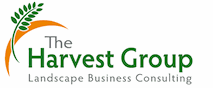 Landscape Account ManagerTired of working for the BIG company where you are just a small fish in a BIG pond?  Tired of promises not kept.  Or, are you with a small company going nowhere?My name is Really Green the owner of Really Green Landscape Company in Never Brown, Florida, and I have a problem and maybe you can help.  You see I love landscaping, started mowing lawns when I was a kid and grew my company to where it is today.  We provide innovative maintenance techniques for people and communities who appreciate great landscapes.  Oh, my problem, because we continue to grow, I need another great account manager for my company.  I’m looking for a mature person who is working as an account manager now.  I’m not going to go into all of the skills needed you already know that.  What I am going to say is you need a valid drivers license and have a great attitude.  I’m looking for a “people person” to add to our, can do it, positive culture. It would be best if you are familiar with the Florida landscape and willing to undergo a basic background check in accordance with local laws and regulations. What are the benefits in this position?  It’s full time with an annual salary. Don’t worry, I’m going to pay you better than my competition so you’re happy, so you can make our clients happy so I can be happy.  And there’s more.  You get a company vehicle, medical insurance, major holidays paid, mobile phone, lap top computer, vacation and most importantly, respect. So if you want to work in a small pond and be a BIG fish send me your resume and then lets talk.  You can help solve my problem and perhaps I can help you solve yours.  For more information about my company go the ReallyGreenWedsite or call, 123-456-7890Web Site to Place Ads:  Craig’s List, Indeed, Jobs in HorticultureIf you are looking for Spanish workersbe sure to put your ads in Spanish…